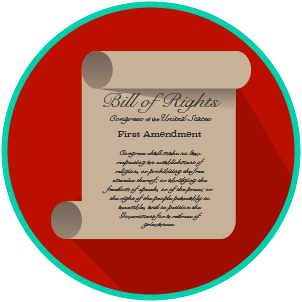 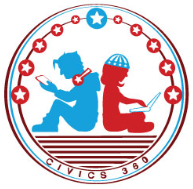 The Bill of Rights and the First Amendment Video #1The Bill of Rights and Amendments 2-10 Video #2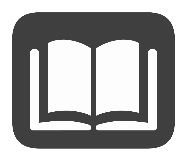 Reading: The Bill of Rights Comprises the First Ten AmendmentsBenchmark Clarification 1: Students will recognize that the Bill of Rights comprises the first ten amendments to the U.S. Constitution.Reading: The Five Freedoms Protected by the First AmendmentBenchmark Clarification 2: Students will recognize the five freedoms protected by the First Amendment.Reading: How the Bill of Rights Influences Actions and InteractionsBenchmark Clarification 3: Students will evaluate how the Bill of Rights influences individual actions and social interactions.Reading: Scenarios that identify rights protected by the Bill of RightsBenchmark Clarification 4: Students will use scenarios to identify rights protected by the Bill of Rights.Reading: Scenarios That Identify Violations of Constitutional AmendmentsBenchmark Clarification 5: Students will use scenarios to recognize violations of the Bill of Rights or other constitutional amendments.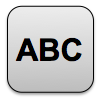 The Bill of Rights and Other Amendments Write about your understanding of constitutional rights by explaining the connections between and among each of the terms in the concept circle. How do the terms in the concept circle fit together?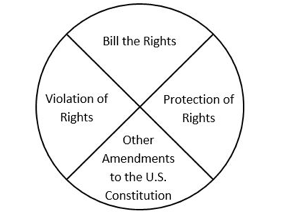 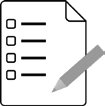 The Bill of Rights and Other Amendments Practice Quiz Reflection QuestionList Specific Evidence from the VideoComplete Sentence1. What is an amendment?  2. Why was a bill of rights added to the U.S. Constitution?  3. What are the first ten amendments to the U.S. Constitution called?  4. What are the five freedoms in the First Amendment?  5. How do the five freedoms protect your liberties? QuestionList Specific Evidence from the VideoComplete Sentence1. What are the big ideas in the following amendments? Amendment 2:1. What are the big ideas in the following amendments? Amendment 3:1. What are the big ideas in the following amendments? Amendment 4:2. What are the three big ideas in the 5th Amendment?3. Why is due process an important civil right?4. How does protection against self- incrimination support the right to due process?5. What are the big ideas in the following amendments?Amendment 6:5. What are the big ideas in the following amendments?Amendment 7:5. What are the big ideas in the following amendments?Amendment 8:5. What are the big ideas in the following amendments?Amendment 9:5. What are the big ideas in the following amendments?Amendment 10:6. Why does the 9th Amendment add to constitutional rights and liberties?Extra Notes SectionReading TaskResponseWhat ideas are presented in the reading?What is the central idea of the reading?Select two words or phrases that support the central idea.How might this reading connect to your own experience or something you have seen, read, or learned before?What is the Bill of Rights? The Bill of Rights is:Reading TaskResponseWhat ideas are presented in the reading?What is the central idea of the reading?Select two words or phrases that support the central idea.How might this reading connect to your own experience or something you have seen, read, or learned before?What are the five freedoms protected by the First Amendment?The five freedoms protected by the First Amendment are:Reading TaskResponseWhat ideas are presented in the reading?What is the central idea of the reading?Select two words or phrases that support the central idea.How might this reading connect to your own experience or something you have seen, read, or learned before?How does the Bill of Rights influence individual actions and social interactions?The Bill of Rights influences individual actions and social interactions by:Reading TaskResponseWhat ideas are presented in the reading?What is the central idea of the reading?Select two words or phrases that support the central idea.How might this reading connect to your own experience or something you have seen, read, or learned before?Create your own scenario that shows a right protected by the Bill of Rights. Reading TaskResponseWhat ideas are presented in the reading?What is the central idea of the reading?Select two words or phrases that support the central idea.How might this reading connect to your own experience or something you have seen, read, or learned before?Create your own scenario that shows a violation of a right listed in the Bill of Rights or another constitutional amendment. FIRST Attempt ScoreI answered ______ questions right. One thing I learned:SECOND Attempt ScoreI answered ______ questions right. One thing I learned: